                         Занятие по внеурочной деятельности в 5 классе по теме“Художник и фантазия. Портрет из овощей и фруктов”                                                                                                                 Педагог Мубаракшина Т. А.Цель урока: расширить знания о жанре портрета, выполнить портрет в нетрадиционной технике.Задачи: Образовательные задачи:познакомить с работами художника Д. Арчимбольдо, выполненными в нетрадиционной технике;повторить знания о пропорциях головы человека;совершенствовать навыки в работе с различными материалами; формировать умение осуществлять собственный художественный замысел, связанный с созданием портрета в определенной технике.Воспитательные задачи:формировать умение понимать характер и настроение в изображении, выполненном в нетрадиционной технике;воспитывать интерес к человеку, творчеству, созиданию.Развивающие задачи:развивать навыки активного участия в работе своей группы, умение анализировать свои творческие работы и работы своих товарищей;развивать умения контактировать в группах, строить отношения на взаимном сотрудничестве и взаимопонимании;продолжить развитие эстетического и художественного вкуса, творческой активности и мышления учащихся. УУД (умение учиться):Познавательные: умение строить речевое высказывание в устной форме, извлекать необходимую информацию и определять главное, делать выбор эффективных способов работы. Регулятивные: уметь ставить цель, планировать поэтапное выполнение практической работы, контролировать свои способы действия, уметь осознавать качество и уровень выполнения работы.Личностные: уметь  использовать свой уровень подготовленности для достижения замысла, развивать способности к творческому самовыражению.Коммуникативные: умение слушать и дополнять, уметь общаться в группе и строить сотрудничество.Оборудование для учителя:Репродукции с картин из серии «Времена года» Д. Арчимбольдо, заготовки для решения кроссвордов, памятки для составления синквейна.Схемы и рисунки расположения частей лица в определенном настроении.Магнитная доска с отдельными частями лица.ТСО: компьютерные слайды с репродукциями работ Д. Арчимбольдо.Оборудование для учащихся:Листы А 4, заготовки фруктов и овощей, ножницы, клей.План урокаОрганизационный момент                                                                                                  2 мин.Определение  главной цели занятия с помощью решения кроссворда                          5 мин.Демонстрация слайдов репродукций с картин Д. Арчимбольдо                                    5 мин.Актуализация знаний                                                                                                          3 мин.Выполнение творческого задания и подведение итогов его выполнения                   20 мин.Составление синквейна                                                                                                       5 мин.Подведение итогов занятия. Рефлексия                                                                            5 мин.Ход занятия1. Организационный момент. 	Приветствие, проверка готовности учеников к уроку.    Учитель:         Ребята, сегодня на занятии вы по желанию объединились в четыре группы: «Звёзды», «Друзья», «Творцы», «Гении». В каждой группе избрали главного художника, который отвечает за работу своей группы… Подумайте и скажите, какое главное качество объединяет вашу команду и делает её сильнее?Предполагаемые ответы учащихся:    Дружба, понимание, взаимопомощь…2. Определение главной цели занятия с помощью решения кроссворда.         Учитель:    Чем мы сегодня будем заниматься, вы определите сами, решив кроссворд. Чья команда справится с заданием первая?   Каждая команда получает карточку с заданием:                     Реши кроссворд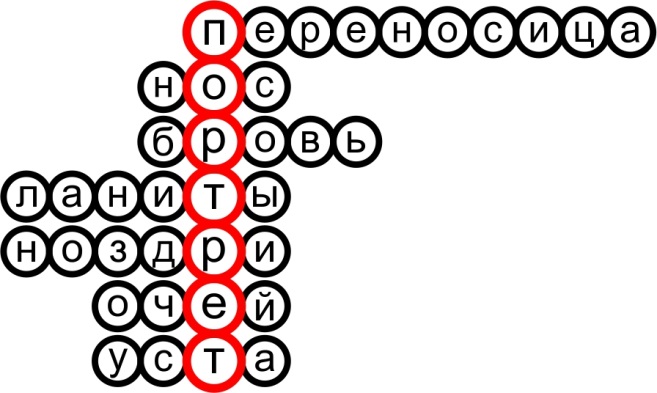 Промеж глаз находится она…Между двух светил он один.Не в …, а в глаз.В старину называли румяные части лица.Через них мы дышим.Унылая пора, … очарованье.В старину называли губы.         Учитель:    Ребята, вы правильно решили кроссворд. Главное слово – портрет. На занятии вы будете сегодня составлять портрет из овощей и фруктов.3. Демонстрация слайдов репродукций с картин Д. Арчимбольдо.        Учитель комментирует слайды.        Учитель:   В начале 16 века в Милане жил художник Джузеппе Арчимбольдо. Он прославился тем, что в своих работах использовал неуёмную фантазию. Давайте посмотрим слайды.   1 слайд. Главная площадь города Милана в Италии. В 1527 году в этом городе родился Джузеппе Арчимбольдо.  2 слайд. Автопортрет художника. Джузеппе Арчимбольдо был очень разносторонним человеком. Он выполнял инженерные, организаторские, художественные работы.  Большинство дошедших до нас картин Д. Арчимбольдо изумляют большой выдумкой и необыкновенной фантазией художника. Составляющими элементами его портретов являются книги, фрукты, цветы, птицы, растения…   3 слайд. Портрет библиотекаря. Портрет создан с помощью книг, книжечек, рулонов и рулончиков. Какое название вы могли бы дать этому портрету?     4 слайд. Портрет немецкого короля Рудольфа II в образе Вертумна. Этот портрет сложен из самых разных фруктов и овощей, которые  олицетворяют дары природы четырёх времён года. Художник изобразил императора в образе бога времён года и земных плодов Вертумна, который был известен в древней Италии.     Давайте сравним этот фантастический образ с реалистичным изображением короля в портрете неизвестного художника.     5 слайд. Два изображения  рядом фантастическое и реальное.         Предполагаемые ответы учащихся.         Учитель:Как вы думаете, как отнёсся к своему такому фантастическому изображению сам король?Предполагаемые ответы учащихся.         Учитель:         Верно портрет ему очень понравился и художник был пожалован почётным титулом пфальцграфа. В настоящее время картина выставлена в замке Скоклостер в Стокгольме.      4. Актуализация знаний           Учитель:         Сейчас  вы начнёте тоже работать над необычным портретом, создавая его из овощей и фруктов с помощью наклеек.                                                                                                        Ребята, в работе над портретом важно соблюдать очередность передачи частей лица. Глаза – зеркало души. Когда мы смотрим при общении в лицо человека, то видим, прежде всего, его глаза, поэтому в работе очень важно правильно определить их место. Далее вам известна очередность передачи частей лица.   На магнитной доске я составила портрет. Согласны ли вы с такой работой. Кто исправит ошибку?   На магнитной доске составлен портрет с неправильно расположенными частями лица: глаза высоко, рот низко. Учащийся исправляет неправильное расположение частей лица, работая на магнитной доске.      5. Выполнение творческого задания и подведение итогов его выполнения.          Учитель:                                                                                                            Сегодня вы выполняете очень необычный портрет. Вместо обычных частей  головы вы используете фрукты и овощи, подбирая их по цвету и форме. Над одним портретом вы работаете в вдвоём, в паре. Постарайтесь, чтобы ваш портрет был интересным или весёлым. В конце работы вы выбираете в своей группе одну лучшую работу и демонстрируете её, объясняя каково её достоинство.     Идёт выполнение самостоятельной творческой работы в группах: работая в парах, ребята на формате А3составляют портрет из рисунков овощей и фруктов, заготовленных заранее.     Во время выполнения работы учащимися, учитель делает целевые обходы:· контроль организации рабочего места;· контроль правильности выполнения работы;· оказание помощи учащимся, испытывающим затруднения;∙ контроль объема и качества выполненной работы.     В конце работы каждая команда во главе с главным художником выбирает и демонстрирует одну лучшую работу, объясняя её достоинство.Составление синквейна.         Учитель:           У художника Д. Арчимбольдо написано много портретов, составленных из различных предметов. Вот четыре репродукции  его работ из серии «Времена года». Каждой команде даю одну репродукцию. Нужно подумать, определить её название и по данной репродукции составить синквейн.            В каждой команде есть памятка для составления синквейна:Составь синквейн.Синквейн –стихотворение, написанное по следующим правилам:1 строка – одно существительное, выражающее главную тему cинквейна.2 строка – два прилагательных, выражающих главную мысль.3 строка – три глагола, описывающие действия в рамках темы.4 строка – фраза, несущая определенный смысл.5 строка – заключение в форме существительного (ассоциация с первым словом или синоним, выражающий личное отношение к объекту).           Главные художники каждой команды поочерёдно знакомят всех с названием, которое определили для данной репродукции и зачитывают составленный синквейн.           Учитель анализирует выполненную работу учащихся.  7.  Подведение итогов занятия. Рефлексия.       Учитель:         Ребята, давайте вспомним, чем мы сегодня занимались.  Предполагаемые ответы учащихся:       Решали кроссворд, рассматривали  репродукции с картин Д. Арчимбольдо, вспоминали правильное расположение основных частей лица, выполняли портрет из овощей и фруктов, составляли синквейн.      Учитель:        Скажите, какое задание было для вас наиболее интересным?           Предполагаемые ответы учащихся.           Учитель:        Сегодня у нас нет ни победителей, ни побеждённых. Все четыре команды старались, участвовали активно. Молодцы!